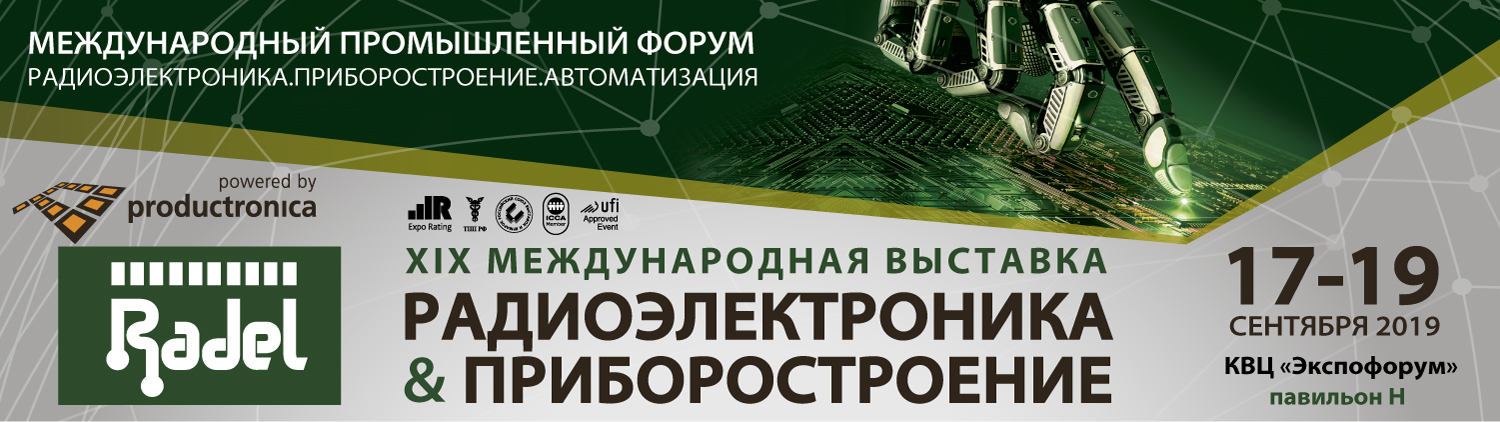 Заявка на аккредитацию журналистовРедакция  ______________________________________ планирует осветить выставку «РАДИОЭЛЕКТРОНИКА И ПРИБОРОСТРОЕНИЕ». В связи с этим просим аккредитовать для работы на выставке с 17 сентября по 19 сентября 2019 г. следующих сотрудников:Информация о СМИВид СМИ: _______________________________________________________________________Специализация: _________________________________________________________________Название программы (для радио и ТВ): ____________________________________________Адрес:__________________________________________________________________________Телефон:________________________________________________________________________Сайт:___________________________________________________________________________Предположительная дата публикации:____________________________________________Необходимо ли содействие в организации интервью с директором выставки, участниками или почетными гостями (с кем, когда):                                                                              ________________________________________________________________________________ФИО Главного редактора / Руководителя программы:__________________________________________________Для получения аккредитации заявку необходимо отправить менеджеру по PR Коренной Марии по факсу: (812) 777-04-07 или по e-mail: adv@farexpo.ruКоличество журналистов для печатных, радио и Интернет-СМИ – максимум 2 человека, для телевидения – 4Ф.И.О.ДолжностьE-mail1. 2.3.4.